МИНИСТЕРСТВОЭКОНОМИЧЕСКОГО РАЗВИТИЯ ПРИДНЕСТРОВСКОЙ МОЛДАВСКОЙ РЕСПУБЛИКИП Р И К А З2 ноября 2021 года							                          № 1096 г. ТираспольО введении в действие нормативных документов по стандартизации на территории Приднестровской Молдавской Республики(опубликование в газете «Приднестровье» от 12 ноября 2021 года № 206)В соответствии с Законом Приднестровской Молдавской Республики от 23 ноября 1994 года «О стандартизации» (СЗМР 94-4) с изменениями и дополнением, внесенным законами Приднестровской Молдавской Республики от 10 июля 2002 года № 152-ЗИД-III (САЗ 02-28), от 24 декабря 2012 года № 259-ЗИ-V (САЗ 12-53), от 30 декабря 2013 года 
№ 289-ЗИД-V (САЗ 14-1), от 21 января 2014 года № 35-ЗИ-V (САЗ 14-4), Постановлением Верховного Совета Приднестровской Молдавской Республики от 21 мая 2002 года № 584 «О признании рамочной нормой права на территории Приднестровской Молдавской Республики Соглашения «О проведении согласованной политики в области стандартизации, метрологии и сертификации» (с оговоркой) Межгосударственного совета по стандартизации, метрологии и сертификации» (САЗ 02-21), и на основании обращения ГУП «ГК Днестрэнерго» (вх. № 01-26/13023 от 25 ноября 2020 года), а также в целях актуализации нормативной базы стандартов, приказываю:1. Ввести в действие на территории Приднестровской Молдавской Республики в качестве межгосударственных стандартов Приднестровской Молдавской Республики следующие межгосударственные стандарты:а) без редакционных изменений:ГОСТ IEC 60050-321-2014 «Международный электротехнический словарь. Часть 321. Измерительные трансформаторы»;б) с редакционными изменениями, соответствующими требованиям законодательства Приднестровской Молдавской Республики:1) ГОСТ IEC 60044-1-2013 «Трансформаторы измерительные. Часть 1. Трансформаторы тока»;2) ГОСТ IEC 60255-5-2014 «Реле электрические. Часть 5. Координация изоляции измерительных реле и защитных устройств. Требования и испытания»;3) ГОСТ IEC 61000-4-29-2016 «Электромагнитная совместимость (ЭМС). Часть 4-29. Методы испытаний и измерений. Испытания на устойчивость к провалам напряжения, кратковременным прерываниям и изменениям напряжения на входном порте электропитания постоянного тока»;2. Ввести в действие на территории Приднестровской Молдавской Республики следующие государственные стандарты Приднестровской Молдавской Республики: а) без редакционных изменений:ГОСТ ПМР ГОСТ Р МЭК 60870-2-2-2021 «Устройства и системы телемеханики. Часть 2. Условия эксплуатации. Раздел 2. Условия окружающей среды (климатические, механические и другие неэлектрические влияния)», гармонизированный с ГОСТ Р МЭК 60870-2-2-2001;б) с редакционными изменениями:1) ГОСТ ПМР ГОСТ Р МЭК 870-1-2-2021 «Устройства и системы телемеханики. Часть 1. Основные положения. Раздел 2. Руководство по разработке технических требований», гармонизированный с ГОСТ Р МЭК 870-1-2-95;2) ГОСТ ПМР ГОСТ Р МЭК 870-1-4-2021 «Устройства и системы телемеханики. Часть 1. Основные положения. Раздел 4. Основные аспекты передачи телемеханических данных и руководство по использованию стандартов МЭК 870-5 и МЭК 870-6», гармонизированный с ГОСТ Р МЭК 870-1-4-98;3) ГОСТ ПМР ГОСТ Р МЭК 870-3-2021 «Устройства и системы телемеханики. Часть 3. Интерфейсы (электрические характеристики)», гармонизированный с ГОСТ Р МЭК 870-3-93;4) ГОСТ ПМР ГОСТ Р МЭК 870-6-1-2021 «Устройства и системы телемеханики. Часть 6. Протоколы телемеханики, совместимые со стандартами ИСО и рекомендациями ITU-T. Раздел 1. Среда пользователя и организация стандартов», гармонизированный с ГОСТ Р МЭК 870-6-1-98;5) ГОСТ ПМР ГОСТ Р ИСО/МЭК 7498-1-2021 «Информационная технология. Взаимосвязь открытых систем. Базовая эталонная модель. Часть 1. Базовая модель», гармонизированный с ГОСТ Р ИСО/МЭК 7498-1-99;6) ГОСТ ПМР ГОСТ Р ИСО 7498-2-2021 «Информационная технология. Взаимосвязь открытых систем. Базовая эталонная модель. Часть 2. Архитектура защиты информации», гармонизированный с ГОСТ Р ИСО 7498-2-99;7) ГОСТ ПМР ГОСТ Р ИСО 7498-3-2021 «Информационная технология. Взаимосвязь открытых систем. Базовая эталонная модель. Часть 3. Присвоение имен и адресация», гармонизированный с ГОСТ Р ИСО 7498-3-97;8) ГОСТ ПМР ГОСТ Р ИСО/МЭК 7498-4-2021 «Информационная технология. Взаимосвязь открытых систем. Базовая эталонная модель. Часть 4. Основы административного управления», гармонизированный с ГОСТ Р ИСО/МЭК 7498-4-99;9) ГОСТ ПМР ГОСТ Р ИСО/МЭК 8072-2021 «Информационная технология. Взаимосвязь открытых систем. Определение услуг транспортного уровня», гармонизированный с ГОСТ Р ИСО/МЭК 8072-96;10) ГОСТ ПМР ГОСТ Р ИСО 8326-2021 «Системы обработки информации. Взаимосвязь открытых систем. Определение базовых услуг сеансового уровня в режиме с установлением соединения», гармонизированный с ГОСТ Р ИСО 8326-95;11) ГОСТ ПМР ГОСТ Р ИСО 8327-2021 «Системы обработки информации. Взаимосвязь открытых систем. Спецификация базового протокола сеансового уровня в режиме с установлением соединения», гармонизированный с ГОСТ Р ИСО 8327-95;12) ГОСТ ПМР ГОСТ Р ИСО 8348/Доп.2-2021 «Информационная технология. Передача данных. Определение услуг сетевого уровня. Дополнение 2. Адресация на сетевом уровне», гармонизированный с ГОСТ Р ИСО 8348/Доп.2-93;13) ГОСТ ПМР ГОСТ Р ИСО/ТО 8509-2021 «Системы обработки информации. Взаимосвязь открытых систем. Соглашения по услугам», гармонизированный с ГОСТ Р ИСО/ТО 8509-95;14) ГОСТ ПМР ГОСТ Р ИСО/МЭК 8824-2021 «Информационная технология. Взаимосвязь открытых систем. Спецификация абстрактно-синтаксической нотации версии один (АСН.1)», гармонизированный с ГОСТ Р ИСО/МЭК 8824-93;15) ГОСТ ПМР ГОСТ Р ИСО/МЭК 8825-2021 «Информационная технология. Взаимосвязь открытых систем. Спецификация базовых правил кодирования для абстрактно-синтаксической нотации версии один (АСН.1)», гармонизированный с ГОСТ Р ИСО/МЭК 8825-93;16) ГОСТ ПМР ГОСТ Р ИСО/МЭК 9066-1-2021 «Системы обработки информации. Передача текста. Надежная передача. Часть 1. Модель и определение услуг», гармонизированный с ГОСТ Р ИСО/МЭК 9066-1-93;17) ГОСТ ПМР ГОСТ Р ИСО/МЭК 9066-2-2021 «Системы обработки информации. Передача текста. Надежная передача. Часть 2. Спецификация протокола», гармонизированный с ГОСТ Р ИСО/МЭК 9066-5-93;18) ГОСТ ПМР ГОСТ Р ИСО/МЭК 9072-1-2021 «Системы обработки информации. Передача текста. Удаленные операции. Часть 1. Модель, нотация и определение услуг», гармонизированный с ГОСТ Р ИСО/МЭК 9072-1-93;19) ГОСТ ПМР ГОСТ Р ИСО/МЭК 9072-2-2021 «Системы обработки информации. Передача текста. Удаленные операции. Часть 2. Спецификация протокола», гармонизированный с ГОСТ Р ИСО/МЭК 9072-2-93;20) ГОСТ ПМР ГОСТ Р ИСО/МЭК 9646-1-2021 «Информационная технология. Взаимосвязь открытых систем. Методология и основы аттестационного тестирования. Часть 1. Общие положения», гармонизированный с ГОСТ Р ИСО/МЭК 9646-1-93;21) ГОСТ ПМР ГОСТ Р ИСО/МЭК 9646-2-2021 «Информационная технология. Взаимосвязь открытых систем. Методология и основы аттестационного тестирования. Часть 2. Спецификация комплекта абстрактных тестов», гармонизированный с ГОСТ Р ИСО/МЭК 9646-2-93;22) ГОСТ ПМР ГОСТ Р ИСО/МЭК 9646-4-2021 «Информационная технология. Взаимосвязь открытых систем. Методология и основы аттестационного тестирования. Часть 4. Реализация тестов», гармонизированный с ГОСТ Р ИСО/МЭК 9646-4-93;23) ГОСТ ПМР ГОСТ Р ИСО/МЭК 9646-5-2021 «Информационная технология. Взаимосвязь открытых систем. Методология и основы аттестационного тестирования. Часть 5. Требования к испытательным лабораториям и клиентам в процессе оценки соответствия», гармонизированный с ГОСТ Р ИСО/МЭК 9646-5-93;24) ГОСТ ПМР ГОСТ Р ИСО/МЭК 9804-2021 «Информационная технология. Взаимосвязь открытых систем. Определение услуг для сервисного элемента "совмещение, исполнение и восстановление"», гармонизированный с ГОСТ Р ИСО/МЭК 9804-96;25) ГОСТ ПМР ГОСТ Р ИСО/МЭК 10028-2021 «Информационная технология. Передача данных и обмен информацией между системами. Определение ретрансляционных функций сетевого уровня промежуточной системы», гармонизированный с ГОСТ Р ИСО/МЭК 10028-96;26) ГОСТ ПМР ГОСТ Р ИСО/МЭК 10040-2021 «Информационная технология. Взаимосвязь открытых систем. Общее описание административного управления систем», гармонизированный с ГОСТ Р ИСО/МЭК 10040-99;27) ГОСТ ПМР ГОСТ Р ИСО/МЭК 10164-1-2021 «Информационная технология. Взаимосвязь открытых систем. Административное управление систем. Функция административного управления объектами», гармонизированный с ГОСТ Р ИСО/МЭК 10164-1-99;28) ГОСТ ПМР ГОСТ Р ИСО/МЭК 10164-2-2021 «Информационная технология. Взаимосвязь открытых систем. Административное управление систем. Функция административного управления состояниями», гармонизированный с ГОСТ Р ИСО/МЭК 10164-2-99;29) ГОСТ ПМР ГОСТ Р ИСО/МЭК 10165-4-2021 «Информационная технология. Взаимосвязь открытых систем. Структура информации административного управления. Часть 4. Руководство по определению управляемых объектов», гармонизированный с ГОСТ Р ИСО/МЭК 10165-4-2001;30) ГОСТ ПМР ГОСТ Р ИСО/МЭК ТО 10183-1-2021 «Информационная технология. Текстовые и учрежденческие системы. Архитектура учрежденческих документов (ODA) и формат обмена. Технический отчет о тестировании реализации протокола ИСО 8613. Часть 1. Методология тестирования», гармонизированный с ГОСТ Р ИСО/МЭК ТО 10183-1-2000.3. На официальном сайте Министерства экономического развития Приднестровской Молдавской Республики (http://minregion.gospmr.org/index.php/gos-reestry) в двухнедельный срок со дня официального опубликования настоящего Приказа разместить тексты либо ссылки на сайты, содержащие тексты введенных нормативных документов, согласно пунктам 1 и 2 настоящего Приказа.4. Настоящий Приказ вступает в силу со дня, следующего за днем его официального опубликования в газете «Приднестровье».Заместитель Председателя Правительства – министр экономического развития ПМР                                                С.А. Оболоник  МИНИСТЕРУЛ ДЕЗВОЛТЭРИЙ ЕКОНОМИЧЕАЛ РЕПУБЛИЧИЙМОЛДОВЕНЕШТЬ НИСТРЕНЕ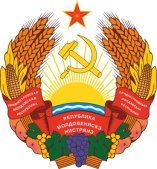 МIНIСТЕРCТВО ЕКОНОМIЧНОГО РОЗВИТКУПРИДНIСТРОВСЬКОIМОЛДАВСЬКОI РЕСПУБЛIКИ